Materials classes:  Metals, ceramics, polymers, composites Properties of Materials: mechanical, electrical, optical properties, etc. Social/Cultural properties of materials. Role of clay, building, storage, cooking, etc. Catal Hoyuk: Importance, history Entanglement principles  Humans depend on things and things depend on humansRare earth entanglement Operational chain Amorphous materials, obsidian Flintknapping Glass Network modifiers versus network formers Glass transition temperature Soda lime glass Natron and calcium carbonate History of glass Antimony and colorless glass Borosilicate glass (Pyrex) Impact of Glass on Modern Society Concrete vs. Cement Pozzulana Cement Limestone versus Lime (CaCO3=>CaO +CO2), role in concrete Hydraulic Cement Modern Portland Cement  Clinker Impact of concrete on Roman Society Impact of concrete on modern society  Copper and bronze alloys Work hardening, alloy hardening Role of arsenic and tin Dislocations Annealing or tempering Phase diagram Impact of bronze Trade routes Impact of trade  Development of trade centers Processing methods, smelting, casting 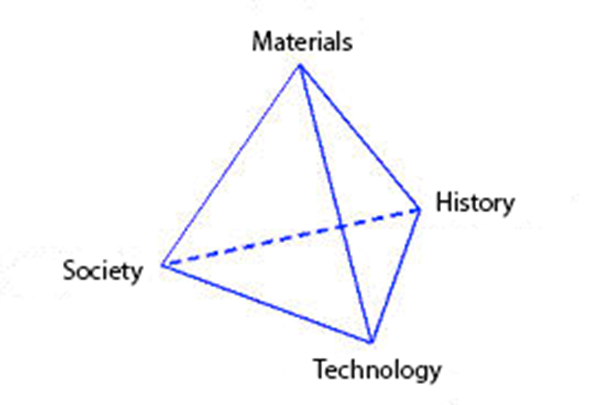 